Studijní materiály pro studenty SPŠ chemické Brnok praktické maturitní zkoušce z chemieOBSAH:1 Názvosloví anorganických sloučenin:	21.1 Názvosloví binárních sloučenin	21.2 Názvosloví kyselin	41.3 Názvosloví solí	51.4 Názvosloví koordinačních částic a sloučenin	71.5 Názvosloví iontů	101.6 Názvosloví - opakování	112 Názvosloví organických sloučenin:	123. Chemické rovnice	154 Výpočty:	184.1 Výpočty na ředění roztoků	184.2 Výpočty acidobazických titrací	194.3 Výpočty k chelatometrickým titracím	214.4 Výpočty k argentometrickým titracím	214.5 Výpočty k manganometrickým titracím	224.6 Výpočty k jodometrickým titracím	234.7 Výpočty k merkurimetrickým titracím	234.8 Výpočty k refraktometrickým a polarimetrickým stanovením	244.9 Výpočty k spektrofotometrickým stanovením a na ředění roztoků	244.10 Výpočty k potenciometrickým stanovením a na ředění roztoků	254.11 Výpočty ke konduktometrickým stanovením a na ředění roztoků	255. Výpočty z fyzikální chemie (určeno pro žáky 4.A)	265.1 Skupenské stavy hmoty	265.2 Chemická termodynamika	285.3 Reakční kinetika	295.4 Rovnovážné stavy	295.5 Elektrochemie	301 Názvosloví anorganických sloučenin:1.1 Názvosloví binárních sloučenin     1.2 Názvosloví kyselin              1.3 Názvosloví solí1.4 Názvosloví koordinačních částic a sloučeninPojmenujteAl(OH)4-1Be(H2O)4Cl2Be(OH)4-2Na2Be(OH)4K3Fe(CN)6K4Fe(CN)6][Cu(CN)2]-1K[Cu(CN)2]H[Cu(CN)2][Cu(NH3)4](OH)2K[Ag(CN)2][Ag(CN)2]-1[Ag(S2O3)2]-3Na3[Ag(S2O3)2][Ag(NH3)2]+1[Ag(NH3)2]NO3H[AuCl4][Au(CN)2]-1K[Au(CN)2][AuCl4]-1[Zn(OH)4]-2[Fe(CN)6]-3[Fe(CN)6]-4Na3[Fe(CN)6]KFeIII[FeII(CN)6]KFeII[FeIII(CN)6]Fe4[Fe(CN)6]3Fe3[Fe(CN)6]2[Fe(SCN)2]+1[FeF6]-3[AlF6]-3[Fe(SCN)2]Cl(NH4)3[FeF6](NH4)3[AlF6][Fe(SCN)2]2SO4K[Fe(SCN)4]K3[Fe(SCN)6]K3[FeF6](NH4)2[RuCl6][Os(NH3)4O2]Cl2Hg2Hg(CN)4(NH4)2PdCl4PtCl2(CO)2K2PbCl6K2TaF7(NH4)3AlF6LiAg(OCN)2TlAlF4CsPbI3 . 2 H2OK2PtCl4Ni(NH3)6I2Co(NH3)6Cl2KHgI3H2PtH6 . 6 H2OHg(NH3)2Cl2K2TiBr6 . H2OBaSiF6Na2Pt(CN)4 . 3 H2OPd(NH3)4Cl2 . H2OK4Mo(SCN)8 . 2 H2OK2HgI4Ni(NH3)6(NO3)2ZnSiF6 . 6 H2O(NH4)2PdCl6Pt(NH3)4PtCl4KPF6Napište vzorecTetrahydroxozinečnatan draselnýKation tetraamminzinečnatýAnion tetrajodortuťnatanovýTetrajodortuťnatan draselnýKation hexaaquakobaltnatýAnion tetrachlorokobaltnatanovýKyselina tetrachlorokobaltnatáAnion hexakyanokobaltnatanovýHexakyanokobaltnatan draselnýAnion hexakyanokobaltitanovýHexakyanokobaltitan draselnýAnion hexachlororhoditanovýHexakyanorhoditan sodnýAnion hexakis(nitrito)rhoditanovýTris(sulfato)rhoditan césnýTris(sulfito)rhoditan vápenatýKyselina hexachlororhoditáKyselina hexakyanorhoditáHexachloroiridičitan amonnýAnion hexachloroiridičitanovýHexakyanoiridičitan draselnýHexakis(nitrito)iridičitan lithnýTris(sulfato)iridičitan amonnýTris(sulfito)iridičitan hlinitýAnion hexachloroiriditanovýHexakyanoiriditan sodnýHexakis(nitrito)iriditan hořečnatýTris(sulfato)iriditan zinečnatýTris(sulfito)iriditan měďnýTetrakarbonyl nikluDiammin-dichloropalladnatý komplexHexachloroplatičitan amonnýAnion tetrachloroplatnatanovýHexakyanoželeznatan sodnýMonohydrát chloridu hexaaquaplatičitéhoTetrathiokyanatonikelnatan draselnýHexahydridokřemičitan rubidnýHexafluorokřemičitan sodnýSíran pentaammin-chlorochromitýDiaqua-dibromopalladnatý komplexDekahydrát hexakyanotoželeznatanu sodného Hexakis(nitrito)seleničitan draselnýTrihydrát hexakyanatoruthenatanu draselnéhoTetrajodozlatitan amonnýJodid dikarbonylrtuťnatý1.5 Názvosloví iontů1.6 Názvosloví - opakování  2 Názvosloví organických sloučenin:Napište vzorec:1) 3,3-diethyl-5,6-dimethyl-4-propylnonan2) 1-ethyl-3,4-dimethyl-2-propylcyklohexan3) 3-ethyl-2,4,5,5-tetramethylheptan4) 1-ethyl-3,4-dimethylcykloheptan5) penta-1,2,4-trien6) 4-ethyl-2,3-dimethylhepta-1,3,5-trien7) 1,2-diethyl-4-methyl-5-propylcyklohex-1-en8) 1-cyklohexylpropa-1,2-dien9) 4-butyl-2-methylhexa-1,3-dien-5-yn10) 3-cyklopropyl-4,4-dimethylpent-1-yn11) 3-ethenyl-5-ethynylcyklopent-1-en12) 3-ethynylpenta-1,4-diyn13)  2,3-dimethylnaftalen14)1,2-difenylethen15) p-dimethylbenzen16) 1-benzyl-3-fenylnaftalen17) 1,2-dichlorethan18) 4-bromcyklopent-1-en19) m-dibrombenzen20) trinitromethan21) m-dinitrobenzen22) N-ethylbutylamin23) difenylamin24) benzyl(ethyl)methylamin25) cyklohex-3-en-1-amin26) glycerol27) fenol28) cyklobut-3-en-1,2-diol29) 4-aminobutan-1-ol30) 3,4-dichlorbutan-1,2,4-triol31) ethyl(propan-2-yl)ether32) dibenzylether33) ethylenglykol34) formaldehyd35) aceton36) 2,3-difenylpropenal37) 2-amino-3-chlorpent-2-en-4-ynal38) naftalen-1,4,5,8-tetrakarbaldehyd39) cyklohex-2-en-1,4-dion40) benzyl(vinyl)keton41) kyselina mravenčí42) kyselina octová43) 2-methylpent-2-endiová kyselina44) 2-oxoethanová kyselina45) 2,4-dinitrobenzenkarboxylová kyselina46) 4-hydroxycyklopentan-1,3-dikarboxylová kyselina47) 4-ethoxy-6-formyl-2-oxocyklohexankarboxylová kyselina48) kalium-2-chlorpropanoát49) aluminium-trimethanoát50) methyl-4-formylbenzenkarboxylát51) ethyl-ethanoát52) but-2-enoylchlorid53) benzenkarbonylchlorid54) ethanamid55) 8-formyl-4,5-dihydroxynaftalen-2-karboxamid	56) prop-2-enanhydrid57) acetanhydrid58) 3-methoxybenzenkarboxanhydrid59) 2,3-dijodpropannitril	60) 3-aminobenzenkarbonitril3. Chemické rovniceNapište a vyčíslete rovnici reakce: dusičnanu olovnatého se sulfanem.               Napište a vyčíslete rovnici reakce: oxidu zirkoničitého s chlórem za vzniku chloridu zirkoničitého a kyslíku.                                                                                                                             Napište a vyčíslete rovnici reakce: kyseliny dusičné se sulfanem za vzniku oxidu dusnatého, síry a vody (napište oxidační čísla látek podílejících se na redoxním ději)Doplňte stechiometrické koeficienty a oxidační čísla látek podílejících se na redoxním ději: MnO4- + H+ + NO2-  Mn2+ + NO3- + H2ONapište a vyčíslete rovnici reakce: sulfidu rtuťnatého s kyselinou dusičnou a chlorovodíkovou za vzniku chloridu rtuťnatého, síry, oxidu dusnatého a vody (napište oxidační čísla látek podílejících se na redoxním ději)Napište a vyčíslete rovnici reakce: manganistanu s železnatým kationtem v kyselém prostředí za vzniku železitého kationu, manganatého kationu a vody (napište oxidační čísla látek podílejících se na redoxním ději)Napište a vyčíslete rovnici reakce: kyseliny sírové a hydroxidu barnatéhoNapište a vyčíslete rovnici reakce: vápence s kyselinou chlorovodíkovou za vzniku chloridu vápenatého a oxidu uhličitéhoNapište a vyčíslete rovnici reakce: kyseliny dusičné se sulfidem měďnatým za vzniku dusičnanu měďnatého, síry, oxidu dusnatého a vody (napište oxidační čísla látek podílejících se na redoxním ději)Doplňte stechiometrické koeficienty a oxidační čísla látek podílejících se na redoxním ději: MnO4- + H+ + I-  Mn2+ + I2 + H2ONapište a vyčíslete rovnici reakce: manganistanu draselného s kyselinou chlorovodíkovou za vzniku chloridu draselného, chloridu manganatého, chloru a vody (napište oxidační čísla látek podílejících se na redoxním ději)Napište a vyčíslete rovnici reakce: bromičnanu s jodidem v kyselém prostředí za vzniku bromu, jodu a vody (napište oxidační čísla látek podílejících se na redoxním ději)Napište a vyčíslete rovnici reakce: kyseliny sírové a hydroxidu vápenatéhoNapište a vyčíslete rovnici reakce: dusičnanu stříbrného s chloridem draselnýmNapište a vyčíslete rovnici reakce: oxidu chromitého s dusičnanem sodným v prostředí hydroxidu sodného za vzniku chromanu sodného, dusitanu sodného a vody (napište oxidační čísla látek podílejících se na redoxním ději)Doplňte stechiometrické koeficienty a oxidační čísla látek podílejících se na redoxním ději: MnO4- + Mn2+ + H2O  MnO2 + H+Napište a vyčíslete rovnici reakce: bromu s hydroxidem draselným za vzniku bromidu draselného, bromičnanu draselného a vody (napište oxidační čísla látek podílejících se na redoxním ději)Napište a vyčíslete rovnici reakce: jodičnanu se siřičitenem za vzniku jodidu a síranu (napište oxidační čísla látek podílejících se na redoxním ději)Napište a vyčíslete rovnici reakce: kyseliny dusičné a hydroxidu barnatéhoNapište a vyčíslete rovnici reakce: dusičnanu rtuťnatého s chloridem draselnýmNapište a vyčíslete rovnici reakce: stříbra s kyselinou dusičnou za vzniku dusičnanu stříbrného, oxidu dusnatého a vody (napište oxidační čísla látek podílejících se na redoxním ději)Doplňte stechiometrické koeficienty a oxidační čísla látek podílejících se na redoxním ději: SO32- + Cr2O72- + H+  SO42- + Cr3+ + H2ONapište a vyčíslete rovnici reakce: manganistanu draselného s kyselinou chlorovodíkovou za vzniku chloridu draselného, chloridu manganatého, chloru a vody (napište oxidační čísla látek podílejících se na redoxním ději)Napište a vyčíslete rovnici reakce: manganistanu s chloridem v kyselém prostředí za vzniku manganatého kationtu, chloru a vody (napište oxidační čísla látek podílejících se na redoxním ději)Napište a vyčíslete rovnici reakce: arzenu, kyseliny dusičné, vody za vzniku kyseliny trihydrogenarseničné  a oxidu dusnatéhoNapište a vyčíslete rovnici reakce:  bismutičnanu, manganatého kationtu v  kyselém  prostředí za vzniku  manganistanu,  bismutitého kationtu a vodyNapište a vyčíslete rovnici reakce: manganistanu  draselného , jodidu  draselného, kyseliny sírové za vzniku síranu manganatého, síranu draselného, jodu a vody Napište a vyčíslete rovnici reakce: jodidu v kyselém prostředí  s chromanem  za vzniku jodu, chromité soli a vodyNapište a vyčíslete rovnici reakce: fosforu, kyseliny dusičné, vody za vzniku kyseliny trihydrogenfosforečné  a oxidu dusnatéhoNapište a vyčíslete rovnici reakce: chlorečnanu, zinku v kyselém prostředí za vzniku  chloridového  aniontu, zinečnatého kationtu a vodyNapište a vyčíslete rovnici reakce: síranu železnatého, kyseliny dusičné, kyseliny sírové za vzniku síranu železitého, oxid dusnatého a vodyNapište a vyčíslete rovnici reakce: oxidu chromitého,  dusičnanu draselného , uhličitanu draselného za vzniku chromanu draselného,  oxidu uhličitého a dusitanu draselnéhoNapište a vyčíslete rovnici reakce: manganistanu draselného, zinku, kyseliny sírové za vzniku síranu manganatého, síranu zinečnatého, síranu draselného a vodyNapište a vyčíslete rovnici reakce: Br - + Cr2O72- + H+  Br2 + Cr3+ + H2O 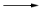 Napište a vyčíslete rovnici reakce: CrI3 + KOH + Cl2 K2CrO4 + KIO4 + KCl + H2O Napište a vyčíslete rovnici reakce: chloridu železnatého, dichromanu draselného, kyseliny chlorovodíkové  za  vzniku chloridu železitého, chloridu chromitého, chloridu draselného a  vodyNapište a vyčíslete rovnici reakce: oxidu olovičitého, kationtu manganatého v  kyselém  prostředí  za vzniku kationtu olovnatého, manganistanu a vodyNapište a vyčíslete rovnici reakce: dichromanu, siřičitanu v kyselém prostředí za vzniku kationtu chromitého, síranu a vodNapište a vyčíslete rovnici reakce: thiosíranu, bromu v zásaditém prostředí  za vzniku síranu, bromidu a vodyNapište a vyčíslete rovnici reakce: dusitanu s manganistanem v kyselém prostředí za vzniku dusičnanu, manganaté soli a vodyNapište a vyčíslete rovnici reakce: jodidu s jodičnanem v kyselém prostředí za vzniku jódu a vodyNapište a vyčíslete rovnici reakce: ethanolu s dichromanem v kyselém prostředí za vzniku kyseliny octové, chromité soli a vodyNapište a vyčíslete rovnici reakce: šťavelanu s manganistanem v kyselém prostředí za vzniku oxidu uhličitého, vody a manganaté soliNapište a vyčíslete rovnici reakce: peroxidu vodíku s manganistanem v kyselém prostředí za vzniku kyslíku, vody a manganaté soliVyčíslování redoxních rovnic1)  Se + Cl2 + H2O  H2SeO3 + HCl2) HClO + Br2 + H2O  HBrO3 + HCl3) I2 + Cl2 + H2O  HIO3 + HCl4) HCl + MnO2  MnCl2 + Cl2 + H2O5) MnO2 + KBr + H2SO4  MnSO4 + Br2 + K2SO4 + H2O6) KI + CuSO4  CuI + I2 + K2SO47) HI + HBrO3  I2 + H2O + HBr8) HIO3 + FeSO4 + H2SO4  I2 + Fe2(SO4)3 + H2O9) KIO3 + SO2 + H2O  K2SO4 + I2 + H2SO410) KClO3 + KI + H2SO4  K2SO4 + KCl + I2 + H2O11) HIO3 + CO  CO2 + I2 + H2O12) Cu + H2SO4  CuSO4 + SO2 + H2O13) Cu + HNO3  Cu(NO3)2 + NO + H2O14) Mg + HNO3  Mg(NO3)2 + N2O + H2O15) Ag2S + HNO3  AgNO3 + NO2 + S + H2O16) As2O3 + HNO3 + H2O  H3AsO4 + N2O317) Ca3(PO4)2 + C + SiO2  P4 + CaSiO3 + CO18) CuO + NH3  Cu + N2 + H2O19) H2O2 + Na3AsO3 + AgNO3  Ag3AsO4 + NaNO3 + H2O20) FeCr2O7 + O2 + Na2CO3  Na2CrO4 + Fe2O3 + CO221) KMnO4 + HCl  Cl2 + MnCl2 + KCl + H2O22) KMnO4 + FeSO4 + H2SO4  Fe2(SO4)3 + MnSO4 + K2SO4 + H2O23) K2Cr2O7 + HI + H2SO4  I2 + Cr2(SO4)3 + K2SO4 + H2O24) I2 + HNO3  HIO3 + NO + H2O25) KMnO4 + H2SO3 + H2SO4  H2SO4 + MnSO4 + K2SO4 + H2O26) KI + H2SO4  I2 + K2SO4 + H2S + H2O27) NaNO2 + KI + H2SO4  NO + I2 + K2SO4 + Na2SO4 + H2O28) FeCl2 + H2O2 + HCl  FeCl3 + H2O29) H2O2 + KMnO4 + H2SO4  O2 + MnSO4 + K2SO4 + H2O30) H2O2 + Na3AsO3 + AgNO3  Ag3AsO4 + NaNO3 + H2O31) Sb3+ + MnO4- + H+  Sb5+ + Mn2+ + H2O32) Fe2+ + Cr2O72- + H+  Fe3+ + Cr3+ + H2O33) As3+ + BrO3- + H+  As5+ + Br- + H2O34) I- + MnO4- + H2O  IO3- + MnO2 + OH-35) HSO3- + Cr2O72- + H3O+  HSO4- + Cr3+ + H2O36) Mn2+ + MnO4- + H2O  MnO2 + H+37) FeO42- + H+  Fe3+ + O2 + H2O38) PbO2 + Mn2+ + H+  MnO4- + Pb2+ + H2O39) Cl2 + OH-  Cl- + ClO3- + H2O40) VO3- + Zn + H+  V2+ + Zn2+ + H2OŘešení redoxních reakcí:1) 1 2 3 1 4			11) 2 5 5 1 1		21) 2 16 5 2 2 8		31) 5 2 16 5 2 82) 5 1 1 2 5			12) 1 2 1 1 2		22) 2 10 8 5 2 1 8	32) 6 1 14 6 2 73) 1 5 6 2 10			13) 3 8 3 2 4 		23) 1 6 4 3 1 1 7	33) 3 1 6 3 1 34) 4 1 1 1 2			14) 4 10 4 1 5		24) 3 10 6 10 2		34) 1 2 1 1 2 25) 1 2 2 1 1 1 2			15) 1 4 2 2 1 2		25) 2 5 1 3 2 1 3	35) 3 1 8 3 2 126) 4 2 2 1 2			16) 1 2 2 2 1		26) 8 5 4 4 1 4		36) 3 2 2 5 47) 6 1 3 3 1			17) 2 10 6 1 6 10	27) 2 2 2 2 1 1 1 2	37) 4 20 4 3 108) 2 10 5 1 5 6			18) 3 2 3 1 3		28) 2 1 2 2 2 	 	38) 5 2 4 2 5 29) 2 5 4 1 1 4			19) 1 1 3 1 3 1		29) 5 2 3 5 2 1 8	39) 3 6 5 1 310) 1 6 3 3 1 3 3		20) 4 1 8 8 2 8		30) 1 1 3 1 3 1		40) 2 3 12 2 3 64 Výpočty:4.1 Výpočty na ředění roztokůKolik g síranu sodného musíme navážit, abychom získali 500 ml  roztoku této látky?(3,55 g)       Vypočítejte, kolika % roztok získáme smícháním  38% HCl se  vody.                               (10%)Vypočítejte, kolik ml  roztoku NaCl musíme přidat k 18,5 ml  roztoku NaCl, aby vznikl roztok o koncentraci .                                                                                                            (64,8 ml)Kolik ml kyseliny sírové o c= 2,32 mol.l-1 musí být zředěno vodou na 232 ml, abychom získali roztok o c= 0,3 mol.l-1.                                                                                                                                     (30 ml)   Vypočítejte látkovou koncentraci roztoku vzniklého zředěním 150 ml 20% roztoku NaCl 130 ml vody. Hustota (20% roztoku)= .cm-3                                                                          (2,1 mol.l-1)Smísíme-li 210 ml 36% HCl a 150 ml  HCl, jaká bude látková koncentrace v mol.l-1 výsledného roztoku? hustota (36% HCl)= .cm-3                                                                         (7,62 mol.l-1)Kolika % roztok získáme, smícháme-li 250 ml 20% roztoku HCl a 125 ml vody? (hustota 20% HCl= .cm-3)                                                                                                                                         (13,75 %)Jaká je procentuální koncentrace  roztoku kyseliny dusičné o hustotě 1,0543 g.cm-3?                                                                                                                                                                                                                                                                          (10 %)Kolik cm3 66 % HNO3 je třeba na přípravu 3 dm3  roztoku této kyseliny?         Hustota (66% HNO3)= .cm-3                                                                                                (1023 cm3)   Jaká je procentová koncentrace  roztoku HNO3? hustota ( HNO3)= .cm-3        (11,9 %)Kolik cm3 20 % hydroxidu sodného je třeba na přípravu 1,3 dm3  roztoku této látky. hustota (20% NaOH)= .cm-3                                                                                                             (426,2 cm3)Kolik cm3 40 % kyseliny dusičné ρ= .cm-3) a kolik cm3 vody je potřeba pro přípravu 250 cm3 15% roztoku kyseliny dusičné (ρ= .cm-3)?                             (81 cm3 40% HNO3, 168,8 cm3 vody)Jaká bude výsledná procentová koncentrace roztoku, který vznikne smísením 250 cm3 50% HNO3 (= .cm-3) s 300 cm3 15 % roztoku této kyseliny (ρ= .cm-3).                                (32,6 %)Kolik cm3 50 % H2SO4 (=1,40 g.cm-3) je potřeba k přípravě 1000 cm3 10 % roztoku této kyseliny (= .cm-3)?                                                                                                                          (152,9 cm3)Jaký je hmotnostní zlomek a hmotnostní procento NaCl v roztoku, který vznikl rozpuštěním  NaCl v 65 g vody.                                                                                                                (0,1875, 18,75%)Kolik gramů NaCl a vody musíme navážit, abychom dostali 250 ml 20% roztoku NaCl? Hustota (20% NaCl)= .cm-3, Hustota (vody)= .cm-3                                                                                                                                                                         ( NaCl a 229,97 ml H2O)Kolik gramů NaCl a kolik gramů vody je třeba smíchat, abychom dostali  2,5% roztoku?                                                                                                                                                                                                           ( NaCl,  vody)Kolik gramů NaCl a kolik gramů vody je potřeba k přípravě 150 ml roztoku o hmotnostní koncentraci 2,5 %? (2,5% NaCl)= .cm-3                                                                                                                                       ( NaCl,  H2O)Kolik gramů Pb(NO3)2 je nutno navážit k přípravě 200 ml roztoku o koncentraci 0,1 mol/l?                                                                                                                                                                                                                                                                              ()Určete hmotnostní koncentraci v % i molární koncentraci roztoku, vzniklého rozpuštěním  90% H2SO4 v 50 g vody. Hustota (3,46% H2SO4)= .cm-3                                                                                                                                                       (3,46%, )37% HCl má hustotu .cm-3. Určete její molární koncentraci v mol.l-1.                                                                                                                                                                                                                                (11,97 mol.l-1)Vypočítejte, kolik ml  roztoku NaCl musíme přidat k 18,5 ml  roztoku NaCl, aby vznikl roztok o koncentraci 2,3 mol.l-1.                                                                                                  (64,75 ml)Kolik ml 35% HCl musíme odměřit, abychom získali 200 ml  roztoku HCl.         Hustota (35% HCl)= .cm-3                                                                                                  (1,78 ml)Kolik gramů Na2SO4 musíme navážit, abychom získali 500 ml  roztoku této látky?                                                                                                                                                                                                                                                                                   ()Vypočítejte, kolika procentní roztok získáme smícháním  38% HCl se  H2O?                                                                                                                                                                                         (10%) Kolik ml H2SO4 o koncentraci 2,32 mol.l-1 musí být zředěno vodou na 232 ml, abychom získali roztok o koncentraci 0,3 mol.l-1?                                                                                                     (30 ml) Vypočítejte, kolik ml  roztoku NaCl musíme přidat k 16 ml  roztoku NaCl, aby vznikl roztok o koncentraci 2 mol.l-1.                                                                                                         (80 ml)Vypočítejte hmotnost NaOH a vody potřebné k přípravě  12% roztoku NaOH.                                                                                                                                             (60g NaOH,  H2O)Vypočítejte kolik g NaOH musíme přidat k 40 g 15% roztoku NaOH abychom dostali 30% roztok NaOH.                                                                                                                                                      ()Vypočítejte potřebný objem 96% H2SO4 k přípravě 400 ml  H2SO4. Hustota (96% H2SO4)= .cm-3.                                                                                                                                      (2,22 ml)  Kolik cm3 40% kyseliny dusičné a kolik g vody je potřeba pro přípravu 250 cm3 15%    roztoku HNO3?  (40% HNO3)= .cm-3,  (15% HNO3)= .cm-3.  (81 ml, )Kolik cm3 50% kyseliny sírové je potřeba k přípravě 1000 cm3 10% roztoku této kyseliny? Hustota (10% H2SO4)= .cm-3, hustota (50% H2SO4)= .cm-3.                                                                                                                                                                                (152,86 cm3) Vypočítejte, kolik cm3 30% roztoku hydroxidu draselného a kolik cm3 vody bude třeba na přípravu 2 dm3 10% roztoku této látky?  (30% KOH)= .cm-3,  (10% KOH)= .cm-3                                                                                                                                (564,33 ml KOH, 1453,87 ml H2O)Vypočítejte, kolik cm3 80% kyseliny sírové bylo použito na přípravu 500 cm3 jejího 20% roztoku?  (80% H2SO4)= .cm-3,  (20% H2SO4)= .cm-3                                                                                                                                                                           (82,46 cm3)Kolik gramů vody je nutno přidat ke  10% roztoku KI, aby vznikl 6% roztok?                                                                                                                                                                            ()Smísíme-li  40% HCl se  20% HCl, kolika procentní bude výsledný roztok?                                                                                                                                                                     (35,4 %)Zředíme-li 20 ml HCl o koncentraci 0,5 mol.l-1 s 500 ml H2O, jaká bude koncentrace výsledného roztoku?                                                                                                                                     (0,02 mol.l-1)Přidáme-li k 21,1% roztoku dusičnanu draselného o hmotnosti   pevného dusičnanu draselného, kolika procentní roztok takto získáme?                                                                  (24,7%) glukózy je rozpuštěno v 230 g vody. Vypočítejte hmotnostní % glukózy v roztoku.                                                                                                                                                                                                                                                                                     (8%)Kolik gramů KBr a jaký objem (cm3) vody je zapotřebí k přípravě  roztoku o složení 5 % KBr?                                                                                                                                                                                      ( KBr, 237,5 cm3 vody)Vypočítejte hmotnostní zlomek w(MgSO4), je-li přítomno ve  tohoto roztoku 15 g hořčíku.                                                                                                                                                                                                                                                                         (0,297)Vypočítejte hmotnost (g) NaOH, která je zapotřebí k přípravě 200 cm3 roztoku o hmotnostním zlomku w(NaOH)= 0,14. Hustota 14% NaOH= .cm-3.                                                  ()Vypočítejte objem (cm3) roztoku peroxidu vodíku o látkové koncentraci c= 11,82 mol.l-1, který je zapotřebí k přípravě 250 cm3 3% roztoku peroxidu vodíku.        ( H2O2) = .cm-3,  (3% H2O2) = .cm-3                                                (20,22 cm3)4.2 Výpočty acidobazických titracíVypočítejte % NaOH ve vzorku, když na navážku 0,2320 g vzorku jsme při titraci spotřebovali 25,20 ml H2SO4 o c=0,1051 mol.l-1.                                                                                            (91,32 %)Jaká je molární koncentrace NaOH, jestliže se ho při titraci 0,3926 g dihydrátu kyseliny šťavelové na indikátor fenolftalein spotřebovalo 31,12 ml?                                                          (0,2002 mol.l-1)Jaká byla navážka vápence, jestliže se po přidání 50 ml HCl o koncentraci 0,3003 mol.l- po vypuzení CO2 spotřebovalo na titraci přebytku kyseliny 23,6 ml NaOH o c= 0,2500 mol.l-1?  (0,4564 g)     Kolik g kyseliny trihydrogenfosforečné obsahuje 1000 ml roztoku, jestliže se na podíl 25 ml při titraci na fenolftalein spotřebovalo 30,4 ml OR NaOH o koncentraci 0,2045 mol.l-1?          (12,18 g)Vypočítejte % NH3 ve vzorku amonné soli. Stanovení bylo provedeno destilační metodou. Navážka vzorku činila 3,1248 g do 250 ml odměrné baňky. Pro vlastní stanovení bylo pipetováno 25 ml. Amoniak byl jímán v 50 ml odměrného roztoku HCl o koncentraci 0,1242 mol.l-1, na retitraci bylo spotřebováno 28,4 ml NaOH o koncentraci 0,1548 mol.l-1.                                                         (9,87 %)  Vypočítejte % NaHCO3. Navážka vzorku činila 1,5328 g a byla převedena do 250 ml odměrné baňky, ze které bylo pro vlastní stanovení pipetováno 25 ml. Spotřeba HCl o koncentraci 0,05 mol.l-1 činila 30,15 ml.                                                                                                           (70,81 %)        25 ml NaOH o koncentraci 0,5122 mol.l-1 bylo doplněno na objem 500 ml. Kolik ml HCl o koncentraci 0,1022 mol.l-1 se spotřebuje při titraci 50 ml roztoku.                                     (12,52 ml)Jaké látkové množství NaOH je obsaženo v 1000 ml roztoku, jestliže se při titraci 20 ml tohoto roztoku spotřebovalo 10,2 ml HCl o koncentraci 0,2145 mol.l-1?                                 (0,1094 mol.l-1)      Kolik gramů bezvodého uhličitanu sodného je třeba navážit, aby se při titraci spotřebovalo 25 ml odměrného roztoku HCl o koncentraci 0,4000 mol.l-1?                                                           (0,5299 g)K neutralizaci 2 g technického vzorku KOH bylo spotřebováno 82,0 ml 0,2 M kyseliny sírové. Jaká byla čistota vzorku KOH?                                                                                                                (92,05 %)Kolik ml 19% kyseliny sírové  (= 1,1318 g.cm-3) je třeba k neutralizaci 95 ml 0,1 M NH3? (2,16 ml)Kolik g 30%ního roztoku KHCO3 je třeba na neutralizaci 30 ml  roztoku HCl?               (2,01 g)Kolik g Na2CO3 obsahuje 1 litr roztoku, z jehož 25 ml bylo připraveno 250 ml zásobního roztoku. Na stanovení z něho bylo pipetováno 10 ml. Spotřeba odměrného roztoku HCl o koncentraci 0,2024 mol.l-1 činila 23,2 ml při titraci na methyloranž jako indikátor.                            (248,87 g.l-1)Kolik % kyseliny sírové obsahuje vzorek, jestliže se na navážku 2,0540 g při titraci na methyloranž spotřebovalo 34,65 ml NaOH o koncentraci 0,5520 mol.l-1.                                                   (45,63 %)Kolik ml 0,125 M kyseliny sírové je zapotřebí k úplné neutralizaci 40 ml 0,085 M NaOH? (13,6 ml)K neutralizaci 20 ml roztoku H3PO4 se do 1. stupně spotřebovalo 27 ml 0,2 M NaOH. Vypočítejte molární koncentraci roztoku kyseliny trihydrogen fosforečné.                                         (0,27 mol.l-1)100 ml vápenné vody bylo titrováno odměrným roztokem HCl o koncentraci 0,1023 mol.l-1. Spotřeba byla 20,52 ml. Vypočítejte, kolik g Ca(OH)2 bylo ve vzorku vápenné vody.         (0,078 g)Z 2,0366 g vzorku HNO3 bylo připraveno 100 ml zásobního roztoku. Z tohoto roztoku bylo 20 ml  pipetováno do titrační baňky a roztok byl titrován OR KOH o koncentraci 0,2044 mol.l-1, přičemž spotřeba byla 20,12 ml. Vypočítejte, kolik % HNO3 obsahuje vzorek.                                    (63,62 %) Jaký objem NaOH o koncentraci 0,2400 mol.l-1 se spotřebuje na titraci 25 ml HCl o koncentraci 0,1400 mol.l-1.                                                                                                                                 (14,58 ml)Vypočítejte přesnou koncentraci roztoku HCl, jestliže se na navážku 0,5 g KHCO3 spotřebovalo 24,5 ml této kyseliny.                                                                                                            (0,2038 mol.l-1)Jaké množství Na2CO3 obsahuje 1000 ml roztoku Na2CO3, jestliže se při titraci 20 ml tohoto roztoku na methyloranž spotřebovalo 31,85 ml HCl o koncentraci  0,2145 mol.l-1?           (18,1026 g)4.3 Výpočty k chelatometrickým titracímJaké množství chelatonu 3 je třeba navážit pro přípravu 2000 ml 0,0200 molárního roztoku chelatonu 3? Jaká je přesná koncentrace roztoku, jestliže se ho na navážku  kovového bismutu (po uvedení do roztoku a úpravě pH) spotřebovalo na indikátor xylenolovou oranž 24,50 ml? M (CH3) = .mol-1.                                                       ( CH3 a přesná koncentrace CH3 je )Kolik hmotnostních procent olova obsahuje vzorek, jestliže k navážce  vzorku bylo přidáno 50,0 ml a 0,0512 molárního roztoku chelatonu  po úpravě pH na hodnotu 10 činila spotřeba na přebytečný chelaton 26,80 ml  roztoku MgSO4?                                                   (54,19% Pb)Jaké množství CaCO3 p.a. je třeba navážit, aby po rozkladu a úpravě pH byla spotřeba 0,0500 molárního roztoku chelatonu 3 při titraci na fluorexon 25,00 ml?                                        ()Obsah rtuti v  byl kontrolován tak, že k navážce  se po rozpuštění přidal chelatonát sodno-hořečnatý a po úpravě pH byla spotřeba 0,0400 M roztoku chelatonu 3 na eriochromovou čerň T 14,80 ml. Vypočítejte obsah rtuti v hmotnostních procentech.                                                                                                                                                                                                                                (58,62% Hg)Zjistěte přesnou koncentraci odměrného roztoku chelatonu 3, jestliže se na podíl 50,0 ml 0,0200 molárního roztoku MgSO4 spotřebovalo 20,20 ml roztoku chelatonu 3.  M (CH3) = mol                                                                                                                                                                                                                       (0,0495 mol.l-1)Navážka  PbCl2 p.a. byla po rozpuštění a úpravě pH titrována roztokem chelatonu 3 na xylenolovou oranž a spotřeba činila 19,40 ml. Zjistěte přesnou koncentraci odměrného roztoku chelatonu  upravte jej na 0,0200 molární, zbylo-li po titraci ještě 925 ml roztoku.                                                     (Přesná konc. CH3 je  a na  musíme přidat 18,5 ml vody)Kolik g chelatonu 3 je třeba navážit k přípravě 2000 ml 0,0400 molárního roztoku, obsahuje-li chelaton 1,50 hmot. % vlhkosti? M (CH3)= .mol-1.                                                 ()Kolik hmotnostních procent CaO obsahuje vápenec, jestliže na navážku  byla po uvedení do roztoku a úpravě pH spotřeba na fluorexon 28,70 ml a na použité chemikálie při slepé titraci 0,25 ml cca 0,05 molárního roztoku chelatonu 3? Při stanovení přesné koncentrace se na navážku  CaCO3 p.a. spotřebovalo 20,80 ml a při slepé titraci 0,25 ml téhož roztoku chelatonu 3.                                                                                                                                                                    (50,25% CaO)Kolik g NiSO4 obsahuje 1000 ml roztoku, jestliže se na podíl 25,0 ml spotřebovalo 26,70 ml  roztoku chelatonu 3?                                                                                                              ()Obsah fosforu v CaHPO4.2H2O byl kontrolován tak, že navážka  byla po rozpuštění ve zředěné kyselině chlorovodíkové a zředění vodou filtrována kolonkou s měničem anionů ve formě octanu. Eluát se jímal do odměrné baňky a po promytí kolonky byl doplněn na objem 250 ml. Na podíl 50,0 ml se po úpravě pH spotřebovalo na indikátor murexid 24,20 ml 0,0250 molárního roztoku chelatonu 3. Vypočítejte obsah fosforu v hmotnostních procentech. Pokyn pro řešení: Po iontové výměně obsahuje roztok odpovídající množství octanu vápenatého.                   (17,85% P) 4.4 Výpočty k argentometrickým titracímKolik cm3  AgNO3 musí být přidáno k 25 cm3  roztoku KI, aby se veškeré jodidové ionty vysrážely ve formě AgI?                                                                                                              (12,5 cm3)                       Jaká byla molární koncentrace roztoku NaCl, jestliže po vysrážení veškerých chloridových iontů z 50 cm3 jeho roztoku bylo izolováno  sraženiny AgCl?                                                                                                                                                               (0,16 mol.l-1)Jakou molaritu má roztok chloridu sodného, jestliže navážka  NaCl byla po rozpuštění doplněna v odměrné baňce na 250 cm3?                                                                        (0,0684 mol.l–1)Na navážku 180,0 mg směsi NaCl a KCl se po rozpuštění spotřebovalo 30,10 ml  AgNO3. Vypočítejte obsah obou složek v hmotnostních procentech.                                                                                                                                     (94,94 % NaCl, 5,06 % KCl)Jakou molaritu musí mít odměrný roztok KSCN, aby při titraci odpovídal 1 ml tohoto roztoku při navážce  přímo 1 hm.% Ag ve vzorku.                                                              (0,0927 mol.l-1)Jaké množství NaCl v gramech obsahuje zkoumaný vzorek, pokud se při titraci Mohrovou metodou spotřebovalo 27,50 ml OR AgNO3. Na 25 ml AgNO3 se spotřebovalo 25,50 ml NH4SCN a o c= 0,1135 mol.l-1.                                                                                                                                               ()Vysrážením 150 ml roztoku chloridu draselného roztokem dusičnanu stříbrného se získalo  AgCl. Jakou molární koncentraci měl roztok KCl.                                                     (2,44.10-3 mol.l-1)Navážka kovového stříbra o hmotnosti  byla rozpuštěna v kyselině dusičné. Po zředění vodou se stříbrná sůl titrovala odměrným roztokem KSCN. Jaká je látková koncentrace KSCN, jestliže se spotřebovalo při titraci 25,55 ml jmenovaného činidla.                                                                                                                                                                                                                                                    (0,1096 mol.l-1)Vypočítejte procenta NaI. Navážka  NaI byla převedena do odměrné baňky na 250 ml. Pro stanovení bylo pipetováno 10 ml roztoku vzorku k předloženým 25 ml AgNO3 o koncentraci 0,0511 mol.l-1. Spotřeba odměrného roztoku KSCN o koncentraci 0,0501 mol.l-1 byla 13,2 ml.                                                                                                                                                                                                                      (78,42%)V jakém objemu  roztoku NaCl je obsaženo  Na+?                                                   ()4.5 Výpočty k manganometrickým titracímVápník z 0,2435 g dolomitu byl vyloučen ve formě šťavelanu vápenatého, který po oddělení a promytí byl rozpuštěn ve zřeď. kyselině sírové a titrován roztokem 0,02 M KMnO4. Vypočítejte obsah CaCO3 ve vzorku, jestliže spotřeba manganistanu byla 21,10 ml.                                                                                                            (43,36%)Jaká je přesná koncentrace v mol/l roztoku KMnO4, jestliže se na oxidaci 58,26 mg dihydrátu kyseliny šťavelové v kyselém prostředí spotřebovalo 18,40 ml manganistanu?                                                                                            (0,0100 mol/l)Kolik g Fe2+ obsahoval vzorek, bylo-li na jeho titraci spotřebováno 15,50 ml  KMnO4?                                                                                                            ()Kolik cm3  roztoku KMnO4 je potřeba, aby bylo kvantitativně zoxidováno v kyselém prostředí 50 cm3  roztoku FeSO4?                                            (10 cm3)Kolik cm3  roztoku KMnO4 je třeba, aby bylo kvantitativně zoxidováno po okyselení 50 cm3 roztoku kyseliny šťavelové, který vznikl rozpuštěním   H2C2O4.2H2O (Mr= 126) ve vodě a doplněním na celkový objem 100 cm3?   (111 cm3) vzorku vápence bylo po rozkladu kyselinou doplněno vodou na objem 250 ml. V podílu 50 ml byl vysrážen šťavelan vápenatý a po izolaci a promytí byl             rozpuštěn v kyselině. Uvolněná kyselina šťavelová byla titrována  KMnO4 a jeho spotřeba činila 31,28 ml. Vypočtěte obsah CaCO3 v procentech ve vzorku.                                                                                     (88,40%)      7.  Jaká je koncentrace H2O2 v g.l-1, bylo-li na titraci 10 ml tohoto roztoku spotřebováno 28,59 ml  KMnO4?                                                                            (.l-1)      8.  Roztok získaný rozpuštěním  technického KNO2 byl doplněn vodou na objem 500 ml. Tímto roztokem bylo titrováno 30 ml  KMnO4. Spotřeba KNO2 činila 27,30 ml. Jaká je čistota KNO2 v procentech?                                         (85,45%)      9.   Kolik mg dihydrátu kyseliny šťavelové odpovídá 1 ml  KMnO4?      (6,5 mg)     10.  Kolik g šťavelanu thallného se musí navážit, aby se při jeho titraci spotřebovalo 30 ml  KMnO4?                                                                                               ()4.6 Výpočty k jodometrickým titracímKolika mg základní látky K2Cr2O7 odpovídá 1 ml  Na2S2O3?               (2,45 mg)Do roztoku obsahujícího přebytek KI bylo přidáno  KIO3. Vzniklý roztok byl po okyselení HCl  doplněn vodou na objem 500 ml. Vypočítejte látkovou koncentraci vzniklého jodového roztoku.                                                                      (5.10-3 mol.l-1)K 5,00 g roztoku peroxidu vodíku byl přidán KI a roztok okyselen HCl. Kolika  procentní je roztok peroxidu vodíku, když při titraci vyloučeného jodu bylo spotřebováno 13,2 ml  roztoku Na2S2O3?                                                  (0,45 %) Navážka  KBrO3 byla rozpuštěna ve vodě a k ní byl přidán nadbytek KI. Po okyselení roztoku byl vyloučený jod titrován 30,0 ml roztoku Na2S2O3. Jaká je koncentrace v mol.l-1 odměrného roztoku  Na2S2O3?                              (0,1197 mol.l-1)Jaká je koncentrace v mol.l-1 roztoku Na2S2O3, bylo-li 170,2 mg KIO3 po rozpuštění doplněno na objem 100 ml a spotřebovalo-li se při titraci jodu uvolněného z 10 ml tohoto roztoku nadbytku KI 10,26 ml Na2S2O3?                                     (0,0465 mol.l-1)Navážka pevného roztoku Na2SO3 byla rozpuštěna ve vodě a doplněna na objem 250 ml. Ze vzorku bylo odpipetováno 20 ml, okyseleno HCl, přidán přebytek 30 ml odměrného roztoku jodu o koncentraci 0,05 mol.l-1. Přebytek jodu byl titrován odměrným roztokem Na2S2O3 o koncentraci 0,0251 mol.l- spotřeba byla 21,2 ml.    Jaká byla navážka vzorku v g?                                                                         () Kolika mg základní látky KBrO3 odpovídá 1 ml  Na2S2O3?             (1,386 mg) továrenských kouřových plynů obsahující oxid siřičitý byl vpuštěn přes roztok jodu o objemu 100 ml a koncentraci 0,0855 mol.l-1. Nezreagovaný jod byl titrován thiosíranem sodným a spotřeba činila 29,10 ml  činidla. Jaký je objem SO2 za standardních podmínek v objemu plynů ?                                                     ()Z odměrné nádoby objemu 250 ml s roztokem peroxidu vodíku bylo odpipetováno 20 ml, roztok byl okyselen a přidán KI. Vyloučený jod byl titrován odměrným roztokem Na2S2O3 o koncentraci  a spotřeba činila 22,10 ml. Vypočítejte množství v g H2O2 v odměrné nádobě.                                                            ()Vypočítejte obsah KBrO3 ve vzorku v hmot. %, jestliže na jod, uvolněný z navážky      vzorku, bylo spotřebováno 10,55 ml  Na2S2O3?                   (0,62 %)               4.7 Výpočty k merkurimetrickým titracímKolik % chloridů obsahuje organická látka, jestliže na navážku  vzorku se při stanovení chloridů spotřebovalo 16,9 ml  Hg(NO3)2 na nitroprussid sodný jako indikátor?                                                                                                    (29,96%)Vypočítejte gramy chloridů v litru vzorku minerální vody. Z původního litrového vzorku bylo pipetováno 50 ml, spotřeba odměrného roztoku dusičnanu rtuťnatého o koncentraci 0,0500 mol.l-1 byla 10,8 ml?                                                         ()Jaká byla navážka vzorku, jestliže se při titraci látky s obsahem 33,865 % Cl spotřebovalo 15,50 ml  dusičnanu rtuťnatého?                                 ()Vzorek obsahující KCl a KBr byl titrován odměrným roztokem dusičnanu rtuťnatého o koncentraci 0,1000 mol.l-1. Jeho spotřeba na navážku  vzorku byla 15,50 ml. Vypočítejte obsah obou látek ve vzorku v %.        (38,5% KCl a 61,5% KBr)Jakou molární koncentraci má roztok dusičnanu rtuťnatého, jestliže na roztok obsahující 25,16 mg NaCl se spotřebuje 8,42 ml roztoku dusičnanu rtuťnatého?                                                                                                                       (0,0256 mol.l-1)Na podíl 25,0 ml zásobního roztoku připraveného rozpuštěním  NaCl a doplněním na 1000 ml se spotřebovalo 21,20 ml odměrného roztoku dusičnanu rtuťnatého. Zjistěte molární koncentraci odměrného roztoku a upravte ji na hodnotu 0,0500 mol.l-1, jestliže po titraci zbylo ještě 950 ml roztoku.            ( Hg(NO3) přidat 9,5 ml vody, eventuálně 7,8 ml – podle zaokrouhlení)Jaká byla navážka vzorku, jestliže se při titraci látky s obsahem 29,497 % Cl spotřebovalo 18,80 ml  Hg(NO3)2?                                                   ()Jak byste připravili jeden litr empirického roztoku dusičnanu rtuťnatého, jehož 1 ml odpovídá přesně 1 mg chloridů?                                                                        ()Kolik % chloridů obsahuje vzorek, jestliže na navážku  se při stanovení podle Votočka spotřebovalo 20,9 ml  Hg(NO3)2?                                         (5,71 %)Jakou molární koncentraci má roztok dusičnanu rtuťnatého, jestliže na roztok obsahující 30,25 mg KCl se spotřebovalo 12,55 ml roztoku dusičnanu rtuťnatého?                                                                                                                       (0,0162 mol.l-1)4.8 Výpočty k refraktometrickým a polarimetrickým stanovením glukózy je rozpuštěno v 230 g vody. Vypočítejte hmotnostní % glukózy v roztoku.                                                                                                                  (8%)Kolik gramů KBr a jaký objem (cm3) vody je zapotřebí k přípravě  roztoku o složení 5 % KBr?                                                            ( KBr, 237,5 cm3 vody)Vypočítejte hmotnostní zlomek w(MgSO4), je-li přítomno ve  tohoto roztoku 15 g hořčíku.                                                                                                          (0,297)Vypočítejte hmotnost (g) NaOH, která je zapotřebí k přípravě 200 cm3 roztoku o hmotnostním zlomku w(NaOH)= 0,14. Hustota 14% NaOH= .cm-3.  ()Vypočítejte objem (cm3) roztoku peroxidu vodíku o látkové koncentraci c= 11,82 mol.l-1, který je zapotřebí k přípravě 250 cm3 3% roztoku peroxidu vodíku.        ( H2O2) = .cm-3,  (3% H2O2) = .cm-3                    (20,22 cm3)Vypočítejte hmotnost (g) kyseliny šťavelové při reakci s chloridem vápenatým, která je nutná k přípravě  šťavelanu vápenatého, je-li výtěžek reakce 90%.            ()Vypočítejte hmotnost (g) anilinu, který vznikl redukcí  nitrobenzenu v kyselém prostředí, jestliže reakce proběhla s výtěžkem 60%. Mr (nitrobenzen)= 123, Mr(anilin)= 93                                                                                                     ()Vypočítejte objem (cm3) roztoku ethanolu (w%= 80 %) nutný k esterifikaci  kyseliny octové. Hustota 80% ethanolu = .cm-3                                    (17 cm3)Vypočítejte látkovou koncentraci kyseliny sírové, jestliže 20 cm3 roztoku H2SO4 bylo zneutralizováno 16 cm3 roztoku  NaOH.                                           (0,04 mol.l-1)Vypočítejte objem (cm3) roztoku  NaCl, který zreaguje s 60 cm3 roztoku  AgNO3.                                                                                                                (24 cm3)4.9 Výpočty k spektrofotometrickým stanovením a na ředění roztokůZjistěte hmotnost chemicky čistého NaOH a vody potřebnou k přípravě  16% roztoku NaOH. (hustota 16% roztoku NaOH je .cm-3)                  ( NaOH)Kolik gramů CuSO4.5H2O získáme z 0,51 kg roztoku, který obsahuje 7,14 % Cu ve formě síranů?                                                                                ( CuSO4.5H2O)Smísíme-li  40% HCl se  20% HCl, kolika procentní bude výsledný roztok?                                                                                                                                   (35,4 %)Zředíme-li 20 ml HCl o koncentraci 0,5 mol.l-1 s 500 ml H2O, jaká bude koncentrace výsledného roztoku?                                                                                    (0,02 mol.l-1)Přidáme-li k 21,1% roztoku dusičnanu draselného o hmotnosti   pevného dusičnanu draselného, kolika procentní roztok takto získáme?                           (24,7%)Kolik g NaOH je potřeba k neutralizaci roztoku obsahujícího 0,3 moly HCl.       () Kolik g HCl obsahuje roztok zneutralizovaný 1 ml  NaOH?                 ()Vypočítejte koncentraci 11,7 ml roztoku NaOH potřebného k neutralizaci 10 ml 0,118 M HCl.                                                                                             (0,101 mol.l-1)Do roztoku obsahujícího  kyseliny dusičné přidáme  KOH. Vypočítejte hmotnost KOH, který musíme přidat k úplné neutralizaci kyseliny.               ()K 180 g kyseliny dusičné v roztoku přidáme  NaOH. Vypočítejte hmotnost NaOH, který musíme přidat k úplné neutralizaci kyseliny.                                 ()4.10 Výpočty k potenciometrickým stanovením a na ředění roztokůKolik molů NaOH je potřeba k neutralizaci 200 ml  H2SO4?            (0,004 mol)Vypočítejte hmotnost (v g) nadbytečné látky v roztoku vzniklém smísením 40 ml 0,15 M HCl a 150 ml  NaOH.                                 (nadbytečná je HCl, )Kolik g síranu sodného musíme navážit, abychom získali 500 ml  roztoku této látky?                                                                                                                    ()       Vypočítejte, kolika % roztok získáme smícháním  38% HCl se  vody.     (10%)Vypočítejte, kolik ml  roztoku NaCl musíme přidat k 18,5 ml  roztoku NaCl, aby vznikl roztok o koncentraci .                                                   (64,8 ml)Kolik ml kyseliny sírové o c= 2,32 mol.l-1 musí být zředěno vodou na 232 ml, abychom získali roztok o c= 0,3 mol.l-1.                                                               (30 ml)        Vypočítejte látkovou koncentraci roztoku vzniklého zředěním 150 ml 20% roztoku NaCl 130 ml vody. Hustota (20% roztoku)= .cm-3                          (2,1 mol.l-1)Smísíme-li 210 ml 36% HCl a 150 ml  HCl, jaká bude látková koncentrace v mol.l-1 výsledného roztoku? hustota (36% HCl)= .cm-3             (7,62 mol.l-1)Kolika % roztok získáme, smícháme-li 250 ml 20% roztoku HCl a 125 ml vody? (hustota 20% HCl= .cm-3)                                                                          (13,75%)Smísíme-li  2% roztoku chloridu sodného se 7 moly NaCl, jaký bude obsah kuchyňské soli v roztoku v hmotnostních procentech?                                       (45,9%)4.11 Výpočty ke konduktometrickým stanovením a na ředění roztokůVypočítejte molaritu roztoku uhličitanu sodného, jestliže  jeho roztoku obsahuje  Na2CO3. Hustota roztoku je .cm-3                                     (1,4 mol.l-1)Kolik cm3 20% roztoku hydroxidu sodného ( = .cm-3) je potřeba na přípravu 1000 cm3 roztoku, jehož 10 cm3 zreaguje beze zbytku se 40 cm3  roztoku HNO3?                                                                                                                              (656,2 cm3)Jaká bude molární koncentrace NaCl, který vznikne neutralizací 0,5 dm3 0,06 M roztoku NaOH 0,06 M roztokem HCl. Zanedbáme-li objemovou kontrakci?   ()Kolik gramů dekahydrátu síranu sodného je třeba navážit, aby po jeho rozpuštění ve vodě a po doplnění na celkový objem 1000 cm3 vznikl  roztok Na+? Jaká bude molarita SO42-?                                                                   ( soli,  SO42-)Jaká je procentuální koncentrace  roztoku kyseliny dusičné o hustotě 1,0543 g.cm-3?                                                                                                        (10 %)Plynný amoniak zreagoval s plynným chlorovodíkem za vzniku chloridu amonného. Rozpuštěním vzniklé soli ve vodě bylo připraveno 1000 cm3  roztoku. Kolik gramů amoniaku a kolik gramů chlorovodíku zreagovalo?     ( NH3,  HCl)Na jaký objem je třeba zředit roztok, který vznikl rozpuštěním  KBr ve 150 ml vody, aby výsledný roztok byl ?                                                            (1092 cm3)Kolik cm3  roztoku HCl bude nutno použít, aby jeho neutralizací  roztokem NaOH vzniklo  NaCl? Kolik cm3  roztoku NaOH bude pro tuto reakci použito?                                 (855 cm3  HCl, 427,5 cm3  NaOH) Kolik gramů CuSO4.5H2O je nutno navážit pro přípravu 250 cm3  roztoku síranu měďnatého?                                                                                                      ()Na titraci 15 cm3 roztoku kyseliny sírové bylo spotřebováno 20 cm3 roztoku hydroxidu sodného. 10 cm3 roztoku tohoto hydroxidu bylo zneutralizováno 20 cm3 0,3 M kyseliny chlorovodíkové. Jaké byly koncentrace kyseliny sírové a hydroxidu sodného?                                                                             ( H2SO4,  NaOH)5. Výpočty z fyzikální chemie (určeno pro žáky 4.A)5.1 Skupenské stavy hmoty1. Ocelová láhev je naplněna dusíkem při tlaku 15 MPa a při teplotě 18 °C. Maximální povolený tlak pro ocelovou láhev je 20 MPa. Při jaké teplotě tohoto tlaku dosáhneme? [388,2 K = 115,05 °C]2. V nádobě o objemu 5 litrů je plynná směs, kterou tvoří 4 g oxidu uhličitého a 5 g oxidu uhelnatého. Jaký je celkový tlak směsi a jaké jsou parciální tlaky složek při teplotě 20 °C? 			[p(CO2) = 44 313,62 Pa, p(CO) = 87 044,61 Pa, p = 131 358,23 Pa ]3. Jaký objem v m3 bude zaujímat  dusíku při teplotě  a tlaku 98,1 kPa? [17,75 m3]4. Vypočítejte relativní molekulovou hmotnost Mr plynu, který má hmotnost  a při tlaku 120 kPa a teplotě  zaujímá objem 5,16 l. 			[0,04404 kg mol–1]5. Plyn zaujímá objem  při teplotě  a tlaku 130 kPa. Jaká bude teplota plynu, zvětší-li se objem na  a tlak stoupne na l50 kPa? 			[422,81 K = 149,66 °C]6. Určete hmotnost  vzduchu při tlaku 102,0 kPa a teplotě  za předpokladu, že se vzduch chová jako ideální plyn. Střední molární hmotnost vzduchu M =  mol–1. [1,18 kg]7. Jakou hustotu má vodík při teplotě  a za tlaku 98,0 kPa. [ 8,04 ∙ 10–2 kg m–3]8. Reakcí zinku s kyselinou sírovou vyvíjíme v laboratoři vodík. a) Vypočtěte objem vzniklého vodíku, jestliže bylo použito  zinku a jestliže reakce probíhá při teplotě  a tlaku 97,6 kPa. b) Jaký objem by měl vodík za normálních podmínek? [a) 0,00401 m3, b) 0,00352 m3]9. Směs obsahuje 1,25 mol N2, 0,75 mol O2 a 0,50 mol H2. Vypočtěte: a) složení směsi v objemových procentech, b) střední relativní molekulovou hmotnost směsi. [50 obj.% N2, 30 obj.% O2, 20 obj.% H2, M = 24,00]10. Vypočtěte tlak oxidu siřičitého, jestliže jeho 1 mol zaujímá při teplotě  objem 1,468 l (a = 0,680 Pa m6 mol–2, b = 5,64 ∙ 10–5 m3 mol–1). Výpočet proveďte a) pro reálný plyn, b) pro ideální plyn a oba výsledky porovnejte. [a) 3,355 ∙ 106 Pa, b) 3,529 ∙ 106 Pa]11. Tlaková láhev objemu  obsahuje  oxidu uhličitého. Nejvyšší dovolený tlak je l5 MPa. Na jakou maximální teplotu lze láhev zahřát? Výsledek porovnejte s výpočtem pro ideální plyn (van der Waalsovy konstanty: a = 0,364 Pa m6 mol–2, b = 4,27 ∙ 10–5 m3 mol–1). [real. plyn 354,25 K = 81,1 °C, ideal. plyn 180,42 K = –92,73 °C ]12. Při jaké teplotě dosáhne tlak chloru hodnoty 1 MP, je-li v tlakové nádobě o objemu l m3 přítomno 15 kg Cl2? Van der Waalsovy konstanty jsou: a = 0,658 Pa m6 mol–2, b = 5,62 ∙ 10–5 m3 mol–1. Výpočet proveďte a) pro reálný plyn, b) pro ideální plyn. [real. plyn 578,29 K = 305,14 °C, ideal. plyn 568,51 K = 295,36 °C]13. V tlakové nádobě objemu 20 dm3 je  vodní páry  teplé. Pomocí van der Waalsovy rovnice vypočtěte tlak. Použijte hodnot: a = 0,533 Pa m6 mol–2, b = 3,05 ∙ 10–5 m3 mol–1. 							[4,677 ∙ 106 Pa]14. Pomocí Augustovy rovnice vypočtěte: a)  normální teplotu varu fosgenu COCl2 (a = 2,9691 · 103 K, b = 22,074); b) tlak, při kterém je bod varu fosgenu právě 0 °C. [a) 8,4 °C = 281,55 K; b) 73,3 kPa]15. Určete dynamickou a kinematickou viskozitu methanolu při teplotě 20 °C, jestliže protékal průtokovým viskozimetrem po dobu 2 min 4,4 s, kdežto voda stejného objemu při stejné teplotě protékala 2 min 46 s. Hustoty při 20 °C jsou ρ(H2O) = 998,2 kg m–3, ρ(CH3OH) = 791 kg m–3, viskozita vody η(H2O) = 1,005 mPa s. [η = 5,97 ∙ 10–4 Pa s, ν = 7,5 ∙ 10–7 m2 s–1]5.2 Chemická termodynamika1. 1 kmol ideálního plynu expanduje při 27 °C izotermně a vratně z 20 l na 40 l. Určete, jakou práci tento plyn vykoná. 							[W = 1,73 ∙ 106 J]2. Vypočtěte množství tepla potřebného k zahřátí 100 g NH3 z 27 °C na 127 °C za stálého tlaku, je-li molární tepelná kapacita Cp = 28,05 J K–1 mol–1. 		[Q = 16 500 J]3. Vypočítejte množství tepla potřebného k izobarickému zahřátí 1 molu dusíku z 0 na 110 °C, je-li jeho specifická tepelná kapacita 1022 J K–1 kg–1.			[Q = 3147 J]4. Vypočtěte změnu vnitřní energie 50 l dusíku, který byl izochoricky zahřát z 15 °C na 365 °C. Původní tlak byl 100 kPa, jaký bude výsledný tlak? Předpokládáme ideální chování plynu a nezávislost jeho molární tepelné kapacity na teplotě (CV = 20,52 J K–1 mol–1).								[ΔU = QV = 15,0 kJ; p2 = 222 kPa]5. Kolik studené vody o teplotě 15 °C se musí přidat k pěti litrům vody 65 °C teplé, aby vznikla lázeň o teplotě právě 50 °C? 						[2,143 kg]6. Do kalorimetrické nádobky obsahující 200 g vody 15 °C teplé byl přidán platinový plíšek o hmotnosti 11,68 g, vyhřátý na 150 °C. Teplota vody v kalorimetru tím stoupla o 0,25 °C. Vypočtěte měrnou tepelnou kapacitu platiny, činí-li měrná tepelná kapacita vody 4,187 kJ K–1 kg–1 (předpokládáme, že obě měrná tepla jsou nezávislá na teplotě a že nedochází k tepelným ztrátám).										[133 J K–1 kg–1]7. Hliníková součástka vážící 15 g byla dodáním 278 J ohřáta z 10 °C na 30 °C. Zjistěte měrnou tepelnou kapacitu hliníku. 					[cp = 926,7 J K–1 kg–1]8. Vypočtěte změnu entropie při izotermické kompresi 1 mol vodíku z tlaku p1 na tlak p2 = 10 p1.								[ΔST = –19,15 J K–1]9. 1 mol kyslíku se při 250 °C izotermně rozpíná z 1,01 ∙ 106 Pa na 1,01 ∙ 104 Pa. Vypočtěte všechny TD funkce při tomto pochodu.	[ΔU = 0, W = Q = 2,0 ∙ 104 J, ΔST = 38,3 J K–1]10. 3 litry ideálního plynu mají při teplotě 25 °C tlak 101 325 Pa. Plyn zahřejeme na 100 °C. Objem plynu při této teplotě je 5 litrů. Plyn při zahřívání přijal 33,5 J K–1. Vypočítejte ΔS, ΔU a ΔH.						[ΔSp = 7,5 J K–1, ΔU = 2309,8 J, ΔH = 2512,5 J]11. Určete změnu entropie 80 g kyslíku při izotermické vratné expanzi z 27 litrů na 36 litrů za teploty 27 °C. Jaká změna entropie nastane při adiabatické expanzi?	[ΔST = 5,98 J K–1, ΔSQ = 0 J K–1]12. Množství 70 g dusíku zahřejeme z 27 °C na 227 °C a) izobaricky, b) izochoricky. Při kterém pochodu bude změna entropie větší a kolikrát, jestliže střední molární izobarická tepelná kapacita dusíku je J K–1 mol–1.		[ΔSp = 37,42 J K–1, ΔSV = 26,82 J K–1, ΔSp = 1,395 ∙ ΔSV]13. Pro určitou chemickou přeměnu 1 molu látky byly určeny hodnoty ∆rH = 95 kJ mol–1 a ∆S = 180 J K–1 mol–1. Vypočítejte ∆G při teplotě 300 K a při teplotě 900 K. Může při některé z těchto teplot reakce samovolně probíhat?[∆G1 = 41 000 J mol–1, ∆G2 = –67 000 J mol–1, reakce probíhá samovolně při teplotě 900 K ]5.3 Reakční kinetika1. Poločas rozpadu radia je 1590 let. Jak dlouho potrvá vzorku radia, aby hodnota jeho radioaktivity poklesla na 10 % původní hodnoty?					5 280 let]2. Radioaktivní prvek má poločas rozpadu 150 s. Jaké procento tohoto izotopu zůstane po 600 s?											[6,25 %]3. Jestliže radioizotop ztrácí 95 % své aktivity během 110 minut, jaký je jeho poločas rozpadu?										[25,5 min]5.4 Rovnovážné stavy1. V rovnovážné soustavě:2 CO2 2 CO  +  O2mají složky při teplotě 2000 °C tento parciální tlak: p(CO2) = 182 kPa, p(CO) = 12 kPa, p(O2) = 6 kPa. Vypočtěte hodnoty rovnovážné konstanty pro uvedenou teplotu.[Kp = 2,54 ∙ 10–4, Kx = 1,29 ∙ 10–4, Kc = 1,36 ∙ 10–6]2. Při teplotě 1500 °C má rovnovážná konstanta tepelné disociace vody:2 H2O  2 H2  +  O2hodnotu Kp = 4,70 ∙ 10–9.a) Které složky převládají v rovnovážné soustavě?b) Jakou hodnotu bude mít Kp pro tuto soustavu popisovanou zpětně 2 H2  +  O2 2 H2O  c) Jakou hodnotu bude mít Kp pro tutéž soustavu psanou ve tvaru H2O  H2  +   O2[a) Číselná hodnota Kp je velmi malá, v soustavě převládají nerozštěpené molekuly H2Ob) Kp = 2,13 ∙ 108, c) Kp = 6,86 ∙ 10–5]3. Redukce oxidu uhličitého koksem probíhá podle rovnice:CO2(g)  +  C(s)  2 CO(g)Při teplotě 777 °C a za tlaku 50 kPa činí parciální tlak oxidu uhličitého 4,16 kPa. Určete pro danou teplotu Kp.								[Kp = 5,00]4. Esterifikací ethanové kyseliny ekvimolárním množstvím ethanolu se při 100 °C získá dvoutřetinový výtěžek (stupeň přeměny je α = ). Jakou hodnotu má rovnovážná konstanta?[Kx = Kc = 4, Kp nemá význam]5. Fosgen COCl2 se teplem rozkládá podle rovnice:COCl2  CO  +  Cl2Při teplotě 750 °C disociuje za normálního tlaku 37,0 obj.% fosgenu. Určete stupeň disociace α a vypočtěte rovnovážnou konstantu Kp za uvedených podmínek.								[α = 0,37, Kp = 0,1586]6. Pro redukci:CO2(g)  +  C(s)  2 CO(g)byla zjištěna rovnovážná konstanta Kp = 5,00 při teplotě 777 °C. Jakou hodnotu bude mít Kp téže reakce při teplotě 827 °C, je-li Δr=172 kJ mol–1?										[Kp = 12,30]7. Syntéza methanolu:CO(g)  +  2 H2(g) CH3OH(g)má při teplotě 27 °C rovnovážnou konstantu Kp = 1,36 ∙ 104. Vypočtěte hodnotu této konstanty Kp po izobarickém zahřátí soustavy na 52 °C, znáte-li standardní slučovací molární entalpie: Δf(CH3OH) = –201 kJ mol–1, Δf(CO) = –111 kJ mol–1.										[Kp = 849,65]5.5 Elektrochemie1. Vypočítejte pH 0,001 mol dm–3 roztoku kyseliny chlorovodíkové.		[3]2. Vypočítejte pH 0,01 mol dm–3 roztoku hydroxidu sodného.			[12]3. Vypočítejte pH 0,0005 mol dm–3 roztoku kyseliny sírové.			[3]4. Vypočítejte pH 0,0005 mol dm–3 roztoku hydroxidu barnatého.			[11]5. 1 g 30% kyseliny chlorovodíkové byl zředěn na objem 1 dm3. Jaké bude pH takto připraveného roztoku?								[2,085]6. Jaké bude pH roztoku vytvořeného zředěním 50 cm3 0,05 mol dm–3 kyseliny chlorovodíkové na objem 900 cm3.							[2,56]7. Vypočítejte hmotnost hydroxidu sodného, který byl použit pro přípravu 20 dm3 roztoku, jehož pH = 12,2?									[12,68 g]8. Vypočítejte pH 0,15 mol dm–3 roztoku kyseliny octové (Ka = 1,75 · 10–5).	[2,79]9. Jaká musí být molární koncentrace kyseliny propionové (Ka = 1,33 · 10–5), aby její roztok měl pH = 2,4.									[1,19 mol dm–3]10. Jaké je Kb slabé jednosytné zásady, jestliže její 0,05 mol dm–3 roztok má pH = 11,5?											[2,13 · 10–4]11. 0,5 g 50% kyseliny sírové bylo zředěno na objem 1 dm3. Jaké bude pH takto připraveného roztoku?										[2,29]12. Z 5 g kusového hydroxidu sodného byly připraveny 3 dm3 vodného roztoku. Vypočítejte jeho pH.										[12,62]13. 1 g Ba(OH)2 · 8 H2O byl použit pro přípravu 1,5 dm3 vodného roztoku. Vypočítejte jeho pH.											[11,62]14. 1 cm3 98% kyseliny sírové (ρ = 1,8361 g cm–3) byl použit pro přípravu 2,5 dm3 jejího roztoku. Vypočítejte pH připraveného roztoku?					[1,83]15. Ze 2 cm3 30% hydroxidu draselného (ρ = 1,2879 g cm–3) bylo připraveno  1,8 dm3 roztoku. Vypočítejte jeho pH.							[11,88]16. Jaké bude pH roztoku vzniklého zředěním 25 cm3 0,1 mol dm–3 roztoku hydroxidu draselného na objem 2,5 dm3?							[11]17. Jaké pH bude mít roztok připravený zředěním 15 cm3 0,1 mol dm–3 kyseliny sírové na objem 1,6 dm3?									[2,73]18. Jaká je disociační konstanta slabé jednosytné kyseliny, jestliže její 0,12 mol dm–3 roztok má pH = 2,95?								[1,05 · 10–5]19. Vypočítejte disociační konstantu kyseliny máselné, jestliže její 0,15 mol dm–3 roztok má pH = 2,826. 										[1,5 · 10–5]20. Jaké je pH 0,1 mol dm–3 roztoku amoniaku, jestliže jeho Kb = 1,77 · 10–5?	[11,12]21. Jaká je koncentrace roztoku amoniaku (Kb = 1,77 · 10–5), jestliže jeho pH = 11,1?										[8,97 · 10–2 mol dm–3]22. Vypočítejte součin rozpustnosti sulfidu stříbrného, je-li rozpustnost této látky 2,51 · 10–17 mol dm–3.								[6,33 · 10–50]23. Součin rozpustnosti bromidu stříbrného je 4,90 · 10–13. Vypočítejte jeho rozpustnost v mol dm–3.									[7 · 10–7 mol dm–3]24. Součin rozpustnosti sulfidu stříbrného je 6,31 · 10–50. Vypočítejte rozpustnost této látky. M(Ag2S) = 247,804 g mol–1.						[6,22 · 10–16 g/100 ml]25. Vypočítejte součin rozpustnosti sulfidu olovnatého, je-li rozpustnost této látky 1,84 · 10–14 mol dm–3.								[3,39 · 10–28]26. Bylo zjištěno, že v 1 dm3 nasyceného roztoku uhličitanu nikelnatého je rozpuštěno 4,36 · 10–2 g této látky. Vypočítejte součin rozpustnosti, víte-li, že M(NiCO3) = 118,72 g mol–1.							[1,35 · 10–7]27. Ve 100 cm3 roztoku chromanu olovnatého je obsaženo 1,1 · 10–5 g olovnatých iontů. Vypočítejte součin rozpustnosti této látky, víte-li, že M(PbCrO4) = 323,2 g mol–1.[2,82 · 10–13]28. Roztok jodidu olovnatého obsahuje v 1 dm3 0,307 g jodidových iontů. Vypočítejte součin rozpustnosti této látky, víte-li, že M(PbI2) = 461,0 g mol–1. 		[7,09 · 10–9]29. Vypočítejte, kolik gramů síranu barnatého je rozpuštěno v 0,5 dm3 jeho nasyceného roztoku, víte-li, že součin rozpustnosti této látky je 1,08 · 10–10 a M = 233,40 g mol–1.											[1,21 · 10–3 g]30. Součin rozpustnosti hydroxidu vápenatého je 6,4 · 10–6. Vypočítejte a) rozpustnost hydroxidu vápenatého v mol dm–3, b) pH jeho nasyceného roztoku.									[a) 1,17 · 10–2 mol dm–3, b) 12,37]Pojmenujte:Napište vzorec:NaHJodid olovnatýBe2CBromid sodnýCaC2Chlorid draselnýNa4SiFluorid vápenatýAlNTellurid chromitýNaN3Selenid osmičelýMg3B2Disulfid olovnatýKCNHydrogensulfid kobaltnatýBe3P2Sulfid rtuťnatýRb3AsHydroxid hořečnatýSr3Sb2Ozonid cesnýFe2O3Hyperoxid strontnatýBaO2Peroxid sodnýMg(O2)2Oxid chloristýKO3Antimonid vanadičnýPb(OH)2Arsenid železnatýCuSFosfid beryllnatýNH4HSKyanid draselnýFeS2Borid barnatýBeSeHydrid strontnatýBaTeKarbid křemičitýMnF2Acetylid vápenatýAgClAzid cesnýZnBr2Nitrid hořečnatýCdI2Silicid sodnýMgH2Hydroxid draselnýAl4C3Oxid rhenistýFe(OH)3Sulfid vanadičnýCoCl2Hydroxid hlinitýNiSChlorid železitýCuS2Disulfid rtuťnýCa(HS)2Ozonid barnatýCr(N3)3Fosfid stříbrnýN2O3Hydrogensulfid kademnatýKIHydroxid nikelnatýV2O5Chlorid fosforečnýWS3Hydroxid thallnýHg2Cl2Disulfid rtuťnatýCaCl2Hydroxid rubidnýRuF8Azid draselnýMn2S7Sulfid stříbrnýCu(OH)2Chlorid zlatitýFe(HS)3Oxid měďnýHgSeDisulfid měďnatýCaH2Chlorid olovnatýBeC2Hydrogensulfid sodnýMgC2Jodid draselnýK4SiFluorid kademnatýFeNTellurid železitýFrN3Sulfid osmičelýCa3B2Disulfid rtuťnatýLiCNHydrogensulfid amonnýBa3P2Sulfid hlinitýLi3AsHydroxid manganatýMg3Sb2Ozonid sodnýAl2O3Hyperoxid barnatýCaO2Peroxid draselnýSr(O2)2Oxid manganistýNaO3Antimonid železnatýCu(OH)2Arsenid amonnýZnSFosfid barnatýNH4ClKyanid sodnýCuS2Borid hořečnatýBaSeSulfid strontnatýAg2TeKarbid hlinitýCoF2Acetylid barnatýLiClAzid francnýMnBr2Nitrid měďnýPbI2Silicid draselnýCaH2Hydroxid amonnýFe4C3Sulfid rhenistýAl(OH)3Oxid vanadičnýCdCl2Disulfid hlinitýHgSBromid železitýCdS2Disulfid měďnýMg(HS)2Ozonid strontnatýAl(N3)3Fosfid rtuťnýFe2O3Hydrogensulfid kobaltnatýKClHydroxid olovnatýN2O5Chlorid sírovýWO3Ozonid thallnýHg2Br2Disulfid železnatýCdCl2Hyperoxid rubidnýRuI8Azid sodnýMn2O7Sulfid nikelnatýCd(OH)2Jodid zlatitýCr(HS)3Oxid stříbrnýCuSeDisulfid nikelnatýHIKyselina disírováHNO4Kyselina peroxosírováH2COS2Kyselina chlorokřemičitáHSO2FKyselina tetrathioarseničnáHPO2(NH2)2Kyselina thiodusitáHMnS4Kyselina amidomolybdenováH2S2O8Kyselina peroxodichromováH2SiO4Kyselina dithiodusičnáHSeO3NH2Kyselina peroxomanganistáHTeO3BrKyselina amidofosforečnáH2S4Kyselina difluoroboritáH3PO2S2Kyselina tetrathioarseničnáH2CrO4Kyselina chlorovodíkováH3ReO3S2Kyselina peroxoselenováHIO3(NH2)2Kyselina trithiouhličitáH3BO4Kyselina amidoboritáH2SiOS2Kyselina fluorowolframováHTeO3ClKyselina trithiomolybdenováHClKyselina tetrathioarseničnáH2SKyselina bromovodíkováHCNKyselina dithioselenováHBrKyselina dithiodusitá HSCNKyselina diamidoboritáHOCNKyselina pentamolybdenováH2MoOS3Kyselina trithiocíničitáH2Cr2O7Kyselina trihydrogenboritáHPO3Kyselina tetrasírováHBrOKyselina trichromováHClO2Kyselina peroxochromováHClO3Kyselina tetrathiomolybdenováHIO4Kyselina amidowolframováH3IO5Kyselina chlorochromováHBO2Kyselina trihydrogenjodistáH4SiO4Kyselina pentahydrogenchlorečnáHNO3Kyselina trikřemičitáHNO2Kyselina dichlorobromitáH2Si3O7Kyselina fluorovodíkováHClOKyselina bromnáH2TeKyselina peroxodiselenováH3ReO5Kyselina peroxowolframováH2S2O3Kyselina trithioarsenitáH2SeO4Kyselina thiouhličitáHPO2Kyselina kyanovodíkováH2MoO4Kyselina amidokřemičitáH2WO4Kyselina jodoselenováH4Re2O9Kyselina selenováH3PO3Kyselina seleničitá1. Pojmenujte2. Napište vzorecCr2(SO4)3Síran barnatýKCr(SO4)2Fosforečnan strontnatýAg2SO3Kyanid draselný(NH4)2SO4Fosforečnan sodno-strontnatýSnCl2I2Monohydrát jodičnanu měďnatéhoNiSO4. 7 H2OChlorečnan draselnýNa2WO4Thiosíran sodnýCaCO3Hydrogenuhličitan vápenatýKNO2Dimolybdenan amonnýHgSeSíran hlinitýNaClHydrogensiřičitan draselnýMg(NO3)2. 6 H2OChlornan vápenatýPtISulfid sodnýPbCrO4Selenid nikelnatýK2HPO4Bromid sodnýCuCl2. 2 H2ODisulfid železnatýMg2P2O7Síran manganatýRbCr(SO4)2. 12 H2OPentahydrát síranu měďnatéhoNiSeO4. 6 H2ODusitan sodnýHg2SO4Jodičan amonnýAlBr3Wolframan manganatýMgNH4PO4. 6 H2OHydrogensíran lithný(NH4)2Cr2O7Manganistan draselnýHgSHydrogensulfid sodnýNaH2PO4Tetrahydrogentelluran draselnýMg(ClO4)2. 6 H2OSíran chromitýNaNO2 Síran draselnýK2Cr2O7Arseničnan trilithnýNaNO3Jodid vápenatýNaClO3Arsenitan trilithnýKClSelenan vápenatýKIO3Manganistan sodnýNaHSO3Manganan draselnýLiBrArsenitan trivápenatýNaBrO3Arseničnan trivápenatýLi3PO4Selenan manganatýKISelenan draselnýKMnO4Dusičnan olovnatýMnSO4Bromnan vápenatý Mn3(AsO4)2Dusičnan nikelnatýNaIŽelezan sodnýCaBr2Fluorid beryllnatýKHSChlorid hořečnatýMnCl2Chlorid zirkoničitýNa2S2O8Křemičitan divápenatýBeCl2Chlorid hořečnatýBeF2Oxid hořečnatýMgF2Karbid vápenatýBeOAcetylid vápenatýCO2Křemičitan divápenatý HClChlorid titaničitýNaOHNitrid hořečnatýNa2BeO2Uhličitan hořečnatýCOHydrogenuhličitan hořečnatýCaCl2Hydroxid hořečnatýAlCl3Manganistan vápenatýLi2OChlorid strontnatýV2O5Oxid strontnatýUF4Oxid hlinitýCa3N2Hydroxid strontnatýHgSUhličitan strontnatýCaSO4Chlorid barnatýCa(ClO)2Oxid barnatýMnSO4Křemičitan barnatýCa(OH)2Hydroxid barnatýNiCl2Síran barnatýNi(OH)2Sulfid barnatýNi3(PO4)2Síran zinečnatý CoCl2. 6 H2OSulfid zinečnatýCo(OH)2Nitrid radnatýCaCrO4Hydroxid radnatýCaH2Síran skanditýScF3Fluorid yttritýSc2O3Hydroxid yttritýScPO4Síran lanthanitýSc(OH)3Oxid aktinitýSO3Titaničitan železnatýZrO2Chlorid titaničitýHfCl4Jodid hlinitýAl2O3Oxid hafničitýFeCrO4Chlorid vanaditýCrCl3Hydrid sodnýH2O2Chlorid vanadičitýNaBrOVanadičnan amonnýK2S2O3Trivanadičnan triamonný Cr2(SiO3)3Oxid niobičnýK2SiO3Bromid niobičitýMoO3Fluorid tantaličný(NH4)2MoO4Jodid tantaličitýNa6Mo7O24Oxid chromitýNa4Mo8O26Dihydrogenfosforečnan vápenatýMn3O4Oxid wolframovýMn2O3Wolframan draselnýMn3(PO4)2Oxid wolframičitýK3PO4Oxid manganičitýK2SManganistan olovnatýCa(MnO4)2Oxid technečitýK2MnO4Technecistan sodnýReO2Rhenistan amonnýKReO4Oxid rhenistýFeO(OH)Chlorid železitýFe(OH)3KyanovodíkFe2(SO4)3Thiokyanatan sodnýRuO4Oxid rutheničitýOsO4Ruthenan sodnýOsO2Osmian draselnýCoSO4Oxid zlatnýCoOOxid zlatitýRh2O3Hydroxid zlatitýRhF6Oxid zinečnatýRhBr3Síran zinečnatýNH4ClFosforečnan trizinečnatýIrF5Sulfid zinečnatýIrF6Síran kademnatýNiOChlorid kademnatýNiSO4Fosforečnan trikademnatýNiCl2Sulfid rtuťnatýNi3(PO4)2Sulfid vápenatýPd(NO3)2Dusičnan rtuťnatýPtCl4Jodid amonnýPtO2Fosforečnan triamonnýPt(OH)2Hydrogenfosforečnan amonnýCu2SOxid boritýCu2OOxid hořečnatýCuCl2Oxid hlinitýCuOKyselina trihydrogenboritáCu(CN)2Síran sodnýCuCNSíran vápenatýCuIHydrogenuhličitan sodnýFeSFluorid boritýKCNChlorid boritýAgNO3Hydrogensíran sodnýAg2SO4Hexahydrát chloridu hlinitéhoAuCl3Hlinitan sodnýKOHHydroxid hlinitý1. Pojmenujte2. Napište vzorecNO2-1HydrogenfosforitanHSO4-1Fosforečnan(-3)Cu(H2O)4+2Molybdenan(-2)Cu(NH3)4+2Arsenitan(-3)ClO-1Arseničnan(-3)Cl-1MangananNi+2TetrathioarseničnanHSO3-1TrithioantimonitanN3-1DichromanI-1BismutičnanNO3-1Sůl chromitáMg+2Sůl bismutitáMnO4-1TetrahydroxoberyllnatanMn+2BeryllnatanCu+2Dikyanoměd’nanCN-1ChloridAu(CN)2-1TetrahydroxozinečnatanZn(NH3)4+2Tetrajodortut’natanNH4+1TetrahydroxohlinitanAlO2-1HexafluoroželezitanAl+3UhličitanHCO3-1HexakyanoželezitanNi(CN)4-2KřemičitanAlH4-1GermaničitanSn(OH)6-2TrithiocíničitanSn+4BromnanCrO4-2MolybdenanS-2TetrathiomolybdenanWO4-2ChlornanO2-2PeroxodisíranS2O3-2SíranIO3-1HexafluorokřemičitanBO2-1TetrafluoroboritanAlO3-3BromičnanClO3-1JodnanTcO4-1RhenistanRuO4-2Rutheničitan1. Pojmenujte2. Napište vzorecH3BO3Oxid antimoničnýMoO3Kyselina fluorofosforečnáNi(NH3)6I2Wolframan manganatýH2MoO2S2Tetrahydrát dusičnanu manganatéhoBaOKyselina chloristá HCNHydrogensulfid lithnýNOClSíran hořečnatýNi3(PO4)2.8H2ODiammin-dichloroplatnatý komplexK2SArsanGa2O3Hydroxid zinečnatýNaBrO3Kyselina fluoroselenováK2Hg(CN)4Peroxid barnatýXeO3Manganistan draselnýBaCl2.2H2OChlorid hexaamminplatičitýNaH2PO4Tellurid thallnýH2SO5Kyselina thiosírováHgSAmid sodnýFe2O3Trifluorid fosforyluSrCO3Hydroxid cesnýH2PO3NH2Síran hlinitýNiSeKyselina chlornáNa2O2Oxid osmičelýSO2Cl2Siřičitan draselnýH4P2O7Hydroxid rubidnýH3AsO2S2Monohydrát jodičnanu měďnatéhoH6TeO6Uranan manganatýSeO2Diamid kyseliny uhličitéCuSO4.5H2OSíran ceričitýKCNSulfid sodnýIn(OH)3Hydrogensíran lithnýPd(H2O)4Cl2Hydrid vápenatýPH3Kyselina dimolybdenováSF6SulfanH2SO3Oktakyanomolybdeničitan draselnýKHChlorid křemičitýLi2O2Kyselina fluoroselenováAl(HCO3)3Peroxid vápenatýCuHSTetrathiomolybdenan draselnýFe(N3)3Chloristan barnatýAlNManganan olovnatý